หมวดที่ 1 จุดประสงค์และคำอธิบายของรายวิชาหมวดที่ 2 โครงสร้างรายวิชาหมวดที่ 3 แผนการจัดการเรียนรู้หมวดที่ 4 การประเมินผลการเรียนรู้และแหล่งการเรียนรู้4.1  การประเมินผล       4.1.1 วิธีการวัดและประเมินผล	4.1.2  เกณฑ์การผ่านการประเมิน 	         ใช้การประเมินแบบอิงเกณฑ์ ดังนี้4.2  แหล่งการเรียนรู้	 4.2.1 แหล่งเรียนรู้			ค้นคว้าจาก			1.  ห้องสมุด			2.  อินเตอร์เน็ต			3.  ชุมชนรอบ ๆ เช่น ชุมนุมในมหาวิทยาลัยขอนแก่น	  4.2.2 หนังสืออ่านเพิ่มเติม			 1.  เอกสารหลักสูตรสถานศึกษาโรงเรียนสาธิตมหาวิทยาลัยขอนแก่น ฝ่ายประถมศึกษา (มอดินแดง)		     2.	 เอกสารหลักสูตรแห่งชาติ			 3.	หนังสือเสริมของสำนักพิมพ์ต่าง ๆ เช่น Mac ,อจท. ฯลฯ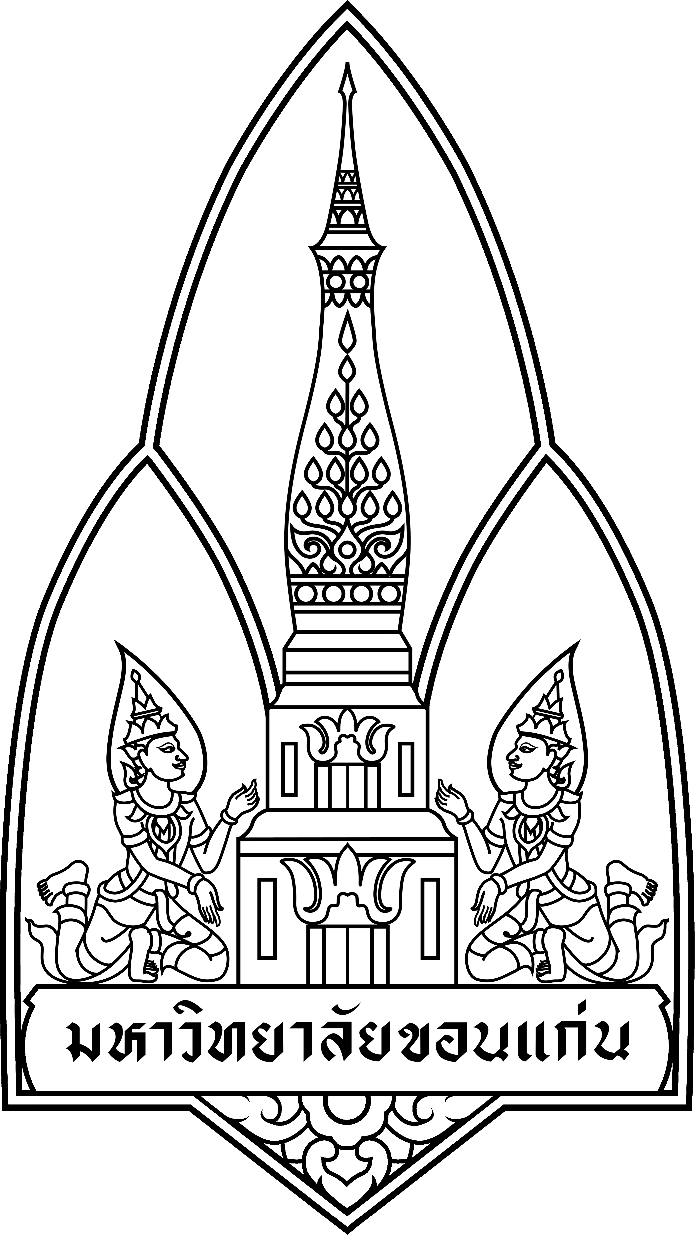 คณะศึกษาศาสตร์มหาวิทยาลัยขอนแก่นประมวลการสอนรายวิชา (Course Syllabus)ประมวลการสอนรายวิชา (Course Syllabus)ประมวลการสอนรายวิชา (Course Syllabus)ประมวลการสอนรายวิชา (Course Syllabus)คณะศึกษาศาสตร์มหาวิทยาลัยขอนแก่นรหัสและชื่อรายวิชารหัสและชื่อรายวิชาภาคเรียนที่ 2 ปีการศึกษา 2562ภาคเรียนที่ 2 ปีการศึกษา 2562คณะศึกษาศาสตร์มหาวิทยาลัยขอนแก่นรหัสวิชา ค16101รายวิชาคณิตศาสตร์รหัสวิชา ค16101รายวิชาคณิตศาสตร์เวลาเรียน  คาบ/สัปดาห์จำนวน 4.5 หน่วยกิตเวลาเรียน  คาบ/สัปดาห์จำนวน 4.5 หน่วยกิตโรงเรียนโรงเรียนสาธิตมหาวิทยาลัยขอนแก่น ฝ่ายประถมศึกษา (มอดินแดง)โรงเรียนสาธิตมหาวิทยาลัยขอนแก่น ฝ่ายประถมศึกษา (มอดินแดง)โรงเรียนสาธิตมหาวิทยาลัยขอนแก่น ฝ่ายประถมศึกษา (มอดินแดง)โรงเรียนสาธิตมหาวิทยาลัยขอนแก่น ฝ่ายประถมศึกษา (มอดินแดง)สาระการเรียนรู้คณิตศาสตร์ประเภทวิชาประเภทวิชาวิชาบังคับ  ระดับชั้น ประถมศึกษาปีที่ 6  ประถมศึกษาปีที่ 6  ประถมศึกษาปีที่ 6  ประถมศึกษาปีที่ 6  สถานที่เรียนโรงเรียนสาธิตมหาวิทยาลัยขอนแก่น ฝ่ายประถมศึกษา (มอดินแดง)โรงเรียนสาธิตมหาวิทยาลัยขอนแก่น ฝ่ายประถมศึกษา (มอดินแดง)โรงเรียนสาธิตมหาวิทยาลัยขอนแก่น ฝ่ายประถมศึกษา (มอดินแดง)โรงเรียนสาธิตมหาวิทยาลัยขอนแก่น ฝ่ายประถมศึกษา (มอดินแดง)ผู้สอนนายชูเกียรติ ลอองแก้ว                                  นางวัชราภรณ์ ถ้ำกลางนายชูเกียรติ ลอองแก้ว                                  นางวัชราภรณ์ ถ้ำกลางนายชูเกียรติ ลอองแก้ว                                  นางวัชราภรณ์ ถ้ำกลางนายชูเกียรติ ลอองแก้ว                                  นางวัชราภรณ์ ถ้ำกลาง1.1จุดประสงค์ของรายวิชา (เน้นผลลัพธ์การเรียนรู้:ความรู้/ทักษะการแก้ปัญหา/คุณธรรม/ทักษะตามอัตลักษณ์หรือวิสัยทัศน์ของโรงเรียน)ผู้เรียนที่เข้าร่วมกิจกรรมในรายวิชา ค 16101 (คณิตศาสตร์) ควรมีความรู้ความสามารถในเรื่องต่อไปนี้1.1.1 มีความรู้ความเข้าใจในคณิตศาสตร์พื้นฐาน1.1.2 มีทักษะกระบวนการทางคณิตศาสตร์ที่จำเป็น1.1.3 มีความสามารถในการทำงานอย่างเป็นระบบ1.1.4  มีทักษะทางสังคม รู้จักทำงานเป็นกลุ่ม มีระเบียบวินัย มีความรอบคอบ มีความรับผิดชอบ         มีวิจารณญาณ มีความเชื่อมั่นในตนเอง1.2คำอธิบายรายวิชา      ศึกษา ค้นคว้า ฝึกทักษะการคิดคำนวณและฝึกการแก้ปัญหาในสาระต่อไปนี้      สมการและการแก้สมการ ประโยคสมการ สมการที่เป็นจริงเป็นเท็จ สมการที่มีตัวไม่ทราบค่า การหาคำตอยของสมการ โจทย์ปัญหาสมการ       ทิศ แผนผัง มาตราส่วน การอ่านและเขียนแผนผัง      การวัดความยาวรอบรูปสี่เหลี่ยม เส้นทแยงมุม การสร้างรูปสี่เหลี่ยม การหาพื้นที่รูปสี่เหลี่ยม การคาดคะเนพื้นที่รูปสี่เหลี่ยม วงกลม พื้นที่วงกลม       บัญญัติไตรยางศ์ โจทย์ปัญหาร้อยละ การหาราคาขาย กำไร ขายทุน ลดราคา การหาดอกเบี้ยกรณีเวลาเท่ากับ 1 และไม่เท่ากับ 1       การหาปริมาตร หรือความจุของรูปทรงสี่เหลี่ยมมุมฉาก  รูปเรขาคณิตสามมิติและสมบัติบางประการของรูปเรขาคณิตสามมิติ ส่วนของระนาบรูปเรขาคณิตสามมิติ       สถิติและความน่าจะเป็นเบื้องต้น การเก็บรวบรวมข้อมูล การอ่านและการเขียนแผนภูมิแท่งเปรียบเทียบ แผนภูมิรูป-วงกลม กราฟ เหตุการณ์ที่เกิดขึ้นอย่างแน่นอนอาจเกิดขึ้นหรือไม่ก็ได้ ไม่เกิดขึ้นอย่างแน่นอน   ชื่อหน่วยการเรียนรู้มาตรฐานการเรียนรู้/ตัวชี้วัดหน่วยย่อยการเรียนรู้เวลา (ชั่วโมง)น้ำหนัก คะแนน(50)สมการและการแก้สมการค 1.2  ป.6/1ค 6.1 ป.6/3  ความหมายของสมการ  ประโยคสัญลักษณ์ที่เป็นสมการ   สมการที่เป็นจริง สมการที่มีตัวไม่ทราบค่า25สมการและการแก้สมการค 1.2  ป.6/1ค 6.1 ป.6/3ค 6.1 ป.6/4คำตอบของสมการ15สมการและการแก้สมการค 1.2 ป.6/1ค 6.1 ป.6/2สมบัติของการเท่ากันเกี่ยวกับการบวกและการลบ 15สมการและการแก้สมการค 4.2 ป.6/1ค 6.1 ป.6/5	การแก้สมการโดยใช้สมบัติการ เท่ากันเกี่ยวกับการบวกหรือการลบ25สมการและการแก้สมการค 1.2  ป.6/1ค 6.1  ป.6/2สมบัติของการเท่ากันเกี่ยวกับการคูณและการหาร15สมการและการแก้สมการค 4.2 ป.6/1ค 6.1 ป.6/5การแก้สมการโดยใช้สมบัติการเท่ากันเกี่ยวกับการคูณหรือการหาร25สมการและการแก้สมการค 4.2 ป.6/1ค 6.1 ป.6/5การแก้สมการโดยใช้สมบัติการเท่ากันเกี่ยวกับการคูณหรือการหาร15สมการและการแก้สมการค 4.2 ป.6/1ค 6.1 ป.6/4ค 6.1 ป.6/5ค 6.1 ป.6/6การเขียนสมการจากข้อความที่กำหนดให้15สมการและการแก้สมการค 4.2 ป.6/1ค 6.1 ป.6/4ค 6.1 ป.6/5ค 6.1 ป.6/6การแสดงวิธีแก้สมการเมื่อโจทย์กำหนดตัวไม่ทราบค่า45สมการและการแก้สมการค 6.1 ป.6/1ค 6.1 ป.6/2ค 6.1 ป.6/3ค 6.1 ป.6/4ค 6.1 ป.6/5ค 6.1 ป.6/6แผนภาพความคิด1ทดสอบประจำหน่วยการเรียนรู้1ทิศ แผนที่ และแผนผังค 2.1 ป.6/1ค 6.1 ป.6/2ค 6.1 ป.6/3ชื่อและทิศทางของทิศ13ทิศ แผนที่ และแผนผังค 2.1 ป.6/1ค 6.1 ป.6/2ค 6.1 ป.6/3ค 6.1 ป.6/5การบอกตำแหน่งของทิศ13ทิศ แผนที่ และแผนผังค 2.1 ป.6/1ค 6.1 ป.6/2ค 6.1 ป.6/3ค 6.1 ป.6/5การอ่านแผนผัง13ทิศ แผนที่ และแผนผังค 2.2 ป.6/3ค 2.1 ป.6/1ค 6.1 ป.6/2ค 6.1 ป.6/3ค 6.1 ป.6/6การเขียนแผนผัง13ทิศ แผนที่ และแผนผังค 2.1 6/1ค 2.1 ป.6/1ค 6.1 ป.6/2ค 6.1 ป.6/4มาตราส่วน13ทิศ แผนที่ และแผนผังทดสอบประจำหน่วยการเรียนรู้13รูปสี่เหลี่ยมค 3.1 ป.6/1ชนิดของรูปสี่เหลี่ยม13รูปสี่เหลี่ยมค 3.1 ป.6/2เส้นทแยงมุมของรูปสี่เหลี่ยม13รูปสี่เหลี่ยมค 3.2 ป.6/2ค 6.1 ป.6/1การสร้างรูปสี่เหลี่ยม33รูปสี่เหลี่ยมค 2.2 ป.6/1ความยาวรอบรูปของรูปสี่เหลี่ยม13รูปสี่เหลี่ยมค 2.1 ป.6/2การหาพื้นที่ของรูปสี่เหลี่ยม23รูปสี่เหลี่ยมค 2.2 ป.6/1ค 6.1 ป.6/5การคาดคะเนพื้นที่ของรูปสี่เหลี่ยม13รูปสี่เหลี่ยมค 6.1 ป.6/2ค 6.1 ป.6/5การแปลงหน่วย13รูปสี่เหลี่ยมค 2.1 ป.6/2ค 6.1 ป.6/1ค 6.1 ป.6/4ค 6.1 ป.6/6 โจทย์ปัญหา23รูปสี่เหลี่ยมค 6.1 ป.6/1ค 6.1 ป.6/2ค 6.1 ป.6/3ค 6.1 ป.6/4ค 6.1 ป.6/5ค 6.1 ป.6/6  แผนภาพความคิด1รูปสี่เหลี่ยมทดสอบประจำหน่วยการเรียนรู้1รูปวงกลมค 3.1 6/1ทบทวนส่วนต่างๆของรูปวงกลม13รูปวงกลมค 2.1 ป.6/3ค 6.1  ป.6/1ค 6.1  ป.6/2ค 6.1  ป.6/4การหาความยาวรอบวง13รูปวงกลมค 2.1 ป.6/3ค 2.2 ป.6/1ค 6.1 ป.6/1ค 6.1 ป.6/2ค 6.1 ป.6/4การหาพื้นที่รูปวงกลม23รูปวงกลมค 2.1 ป.6/3ค 2.2 ป.6/1ค 6.1 ป.6/1ค 6.1 ป.6/2ค 6.1 ป.6/4ค 6.1 ป.6/6การหารัศมี เส้นผ่านศูนย์กลาง เมื่อกำหนดเส้นรอบวง13รูปวงกลมค 6.1 ป.6/1ค 6.1 ป.6/2ค 6.1 ป.6/3ค 6.1 ป.6/4ค 6.1 ป.6/5ค 6.1 ป.6/6แผนภาพความคิด0.5รูปวงกลมทดสอบประจำหน่วยการเรียนรู้1ความรับผิดชอบ/ตรงต่อเวลา0.5การส่งงาน0.5สอบกลางภาคเรียนที่ 2 ฉบับที่ 113.75สอบกลางภาคเรียนที่ 2 ฉบับที่ 213.75บทประยุกต์ค 1.2  ป.6/1ค 1.2  ป.6/2ทบทวนโจทย์ปัญหาการคูณและการหาร 25บทประยุกต์ค 6.1 ป.6/3ทบทวนร้อยละ15บทประยุกต์ค 1.2  ป.6/1ค 1.2  ป.6/2ค 6.1 ป.6/2ค 6.1 ป.6/3ค 6.1 ป.6/5ค 6.1 ป.6/6การแก้โจทย์ปัญหาร้อยละ25บทประยุกต์ค 1.2  ป.6/1ค 1.2  ป.6/2ค 6.1 ป.6/2ค 6.1 ป.6/3ค 6.1 ป.6/5ค 6.1 ป.6/6โจทย์ปัญหาการซื้อขาย การหาทุน   กำไร ขาดทุน ราคาขาย ลดราคา65บทประยุกต์ค 1.2  ป.6/1ค 1.2  ป.6/2ดอกเบี้ยและดอกเบี้ยทบต้น 45ค 6.1 ป.6/1ค 6.1 ป.6/2ค 6.1 ป.6/3ค 6.1 ป.6/4ค 6.1 ป.6/5ค 6.1 ป.6/6แผนภาพความคิด2ทดสอบประจำหน่วยการเรียนรู้1รูปเรขาคณิตสามมิติค 3.1 ป.6/1รูปเรขาคณิตสามมิติ14รูปเรขาคณิตสามมิติค 3.2  ป.6/1รูปคลี่ของรูปเรขาคณิตสามมิติ14รูปเรขาคณิตสามมิติค 2.2 ป.6/2ค 6.1 ป.6/2การหาปริมาตรของทรงสี่เหลี่ยม มุมฉาก24รูปเรขาคณิตสามมิติค 6.1 ป.6/2ค 6.1 ป.6/5การแปลงหน่วย14รูปเรขาคณิตสามมิติค 2.2  ป.6/2ค 6.1 ป.6/1ค 6.1 ป.6/2โจทย์ปัญหาเกี่ยวกับปริมาตรหรือความจุของทรงสี่เหลี่ยมมุมฉาก34รูปเรขาคณิตสามมิติค 6.1 ป.6/1ค 6.1 ป.6/2ค 6.1 ป.6/3ค 6.1 ป.6/4ค 6.1 ป.6/5ค 6.1 ป.6/6แผนภาพความคิด1รูปเรขาคณิตสามมิติทดสอบประจำหน่วยการเรียนรู้1สถิติและความน่าจะเป็นเบื้องต้นค 6.1 ป.6/4ค 6.1 ป.6/5 การเก็บรวบรวมข้อมูล การจำแนกข้อมูล และการนำเสนอข้อมูล14สถิติและความน่าจะเป็นเบื้องต้นค 6.1 ป.6/5 ทบทวนแผนภูมิรูปภาพและแผนภูมิแท่ง14สถิติและความน่าจะเป็นเบื้องต้นค 5.1 ป.6/1ค 5.1 ป.6/2ค 5.1 ป.6/3ค 6.1 ป.6/1ค 6.1 ป.6/2ค 6.1 ป.6/3ค 6.1 ป.6/5ค 6.1 ป.6/6แผนภูมิแท่งเปรียบเทียบ , กราฟเส้น , แผนภูมิรูปวงกลม34สถิติและความน่าจะเป็นเบื้องต้นค 5.1 ป.6/1ค 5.1 ป.6/2ค 6.1 ป.6/1ค 6.1 ป.6/3ค 6.1 ป.6/5ความน่าจะเป็น34สถิติและความน่าจะเป็นเบื้องต้นทดสอบประจำหน่วยการเรียนรู้1ความรับผิดชอบ/ตรงต่อเวลา0.5การร่วมกิจกรรม0.5การส่งงาน0.5สอบปลายภาคเรียนที่ 2 ฉบับที่ 13.75สอบปลายภาคเรียนที่ 2 ฉบับที่ 23.75แผนการสอนแผนการสอนวัตถุประสงค์การเรียนรู้กิจกรรมการเรียนรู้สื่อการสอนวิธีการประเมินสัปดาห์ที่หน่วยการเรียนรู้วัตถุประสงค์การเรียนรู้กิจกรรมการเรียนรู้สื่อการสอนวิธีการประเมิน1สมการและการแก้สมการ1. ความหมายของสมการ2. ประโยคสมการและอสมการ3.  สมการที่เป็นจริงเป็นเท็จ และสมการที่มีตัวไม่ทราบค่า4.  การหาคำตอบของสมการนักเรียนสามารถ  1. อธิบายถึงความหมายของประโยคสัญลักษณ์ที่เป็นสมการและไม่เป็นสมการได้2. อธิบายสมการที่เป็นจริง สมการที่เป็นเท็จ หรือสมการทีมีตัวไม่ทราบค่าได้3. บอกถึงลักษณะของคำตอบของสมการได้4. อธิบายถึงการหาคำตตอบของสมการได้1.  การสอนแบบสาธิต2.  การสอนแบบสืบเสาะ1. บัตรประโยคสมการ2. บัตรประโยคอสมการ3. ตาชั่ง 2 แขน4. รูปภาพแสดงการ  เท่ากัน5. แผนภาพแสดงขั้นตอนการ      หาคำตอบสมการ1. แบบฝึกหัด2. ใบงานแสดงการหาคำตอบสมการของแต่ละกลุ่ม2สมการและการแก้สมการ5. การนับเพิ่มและการลดลงทีละเท่า ๆ กันทั้งสองข้างของสมการ6.  การหาคำตอบของสมการ7.  การตรวจคำตอบของสมการนักเรียนสามารถ1. แสดงวิธีการหาคำตอบของสมการ2. แสดงวิธีตรวจคำตอบของสมการได้1.  การสอนแบบสืบเสาะ2.  การสอนแบบสาธิต3. การสอนแบบกระบวน      การกลุ่ม1. บัตรประโยคสมการ2. บัตรประโยคอสมการ3. ตาชั่ง 2 แขน4. รูปภาพแสดงการ  เท่ากัน5. แผนภาพแสดงขั้นตอนการ      หาคำตอบสมการ6. บัตรโจทย์สมการ1. แบบฝึกหัด2. ใบงานแสดงการหาคำตอบสมการของแต่ละกลุ่ม3สมการและการแก้สมการ8. การเขียนสมการจาก   โจทย์ปัญหา9. การแก้โจทย์ปัญหา   สมการ* แผนภาพความคิด** ทดสอบประจำหน่วยการเรียนรู้*นักเรียนสามารถ1. บอกถึงส่วนประกอบของโจทย์ปัญหาสมการได้2. เขียนสมการจากโจทย์ปัญหาสมการได้3. แสดงวิธีการแก้สมการจากโจทย์ปัญหาสมการได้1. การสอนแบบบรรยาย2. การสอนแบบสาธิต3. การสอนแบบกระบวน      การกลุ่ม1. บัตรประโยคสมการ2. บัตรโจทย์ปัญหาสมการ3. ใบงาน1. แบบฝึกหัด2. ชิ้นงานแสดงการ  แก้โจทย์สมการ3. ใบงาน 4. แผนภาพความคิด4ทิศ แผนที่และแผนผัง1.  ทิศต่าง ๆ2.  มุมระหว่างทิศต่าง ๆ3.  ความสัมพันธ์ของจุดต่าง ๆ ในโรงเรียนกับทิศ4.  มาตราส่วน5.  การอ่านแผนผัง6.  การเขียนแผงผัง* ทดสอบประจำหน่วยการเรียนรู้ *นักเรียนสามารถ1. บอกตำแหน่งทิศต่าง ๆ ในสถานการณ์     จริงได้2. บอกตำแหน่งทิศต่าง ๆ ในแผนที่และแผนผังได้3. ใช้มาตราส่วนในการอ่านและเขียน     แผนผังได้1. การสอนแบบบรรยาย2. การสอนแบบอภิปราย3. การสอนแบบสืบเสาะ4. การสอนแบบอภิปรายกลุ่ม1.  แผนผังเรื่องทิศ2. ไม้โปรแทรกเตอร์3. ตัวอย่างแผนผัง4. แผนผังเรื่องทิศ1. แบบฝึกหัด2. แผนผังสถานที่ใน   โรงเรียน เช่น3. แผนผังห้องเรียน 4. แผนผังอาคาร   เรียน5รูปสี่เหลี่ยม1. ทบทวนชนิดของรูปสี่เหลี่ยม 1.1 รูปสี่เหลี่ยมที่มีด้านขนาน 2 คู่ 1.2 รูปสี่เหลี่ยมที่มีด้านขนาน 1 คู่1.3 รูปสี่เหลี่ยมที่ไม่มีด้าน     ขนาน2. เส้นทแยงมุมของรูป    สี่เหลี่ยม3. การสร้างรูปสี่เหลี่ยม- เมื่อกำหนดความยาวด้าน- เมื่อกำหนดความยาว  ด้านและขนาดของมุม- เมื่อกำหนดความยาว  ของเส้นทแยงมุม4. ความยาวรอบรูปของ   รูปสี่เหลี่ยมนักเรียนสามารถ1. บอกลักษณะของรูปสี่เหลี่ยมชนิด      ต่าง ๆ ได้2. อธิบายถึงลักษณะของเส้นทแยงมุม     ของรูปสี่เหลี่ยมชนิดต่าง ๆได้ 3. สร้างรูปสี่เหลี่ยมตามเงื่อนที่กำหนด     ให้ได้4. คำนวณหาความยาวรอบรูปของรูป     สี่เหลี่ยมได้1. การสอนแบบบรรยาย2. การสอนแบบสืบเสาะ1. สไลด์รูปสี่เหลี่ยม2. ไม้โปรแทรกเตอร์3. แผนภาพแสดงรูปสี่เหลี่ยม    ชนิดต่าง ๆ4. ตารางร้อยหน่วยแสดง  การหาพื้นที่ และความยาวรอบรูป1. แบบฝึกหัด2. ใบงาน6รูปสี่เหลี่ยม5. การหาพื้นที่ของรูปสี่เหลี่ยมโดยใช้ความยาวด้าน  5.1 รูปสี่เหลี่ยมที่มีด้านขนาน 2 คู่  5.2 รูปสี่เหลี่ยมที่มีด้านขนาน 1 คู่6. การหาพื้นที่ของรูปสี่เหลี่ยมโดยใช้สมบัติของเส้นทแยงมุม7. การคาดคะเนพื้นที่ของรูปสี่เหลี่ยม8.  การแปลงหน่วย9.  โจทย์ปัญหา * แผนภาพความคิด ** ทดสอบประจำหน่วยการเรียนรู้ *นักเรียนสามารถ1. อธิบายความสัมพันธ์ของหน่วยต่าง ๆ     ได้2. คำนวณหาพื้นที่ของรูปสี่เหลี่ยมได้3. แสดงวิธีแก้โจทย์ปัญหาเกี่ยวกับรูป     สี่เหลี่ยมได้4. คะเนเกี่ยวกับพื้นที่ของรูปสี่เหลี่ยมได้     ได้อย่างเหมาะสม1. การสอนแบบสืบเสาะ2. การสอนแบบกระบวนการกลุ่ม1. แผนภาพแสดงรูปสี่เหลี่ยม    ชนิดต่าง ๆ2. ตารางร้อยหน่วยแสดง  การหาพื้นที่ 1. แบบฝึกหัด2. ใบงาน 3. แผนภาพความคิด7วงกลม1. ทบทวนส่วนต่างๆของรูปวงกลม2. ความยาวรอบวง3. พื้นที่รูปวงกลม4. แก้โจทย์ปัญหาวงกลม5.  การหารัศมี เส้นผ่านศูนย์กลางเมื่อกำหนดเส้นรอบวง* แผนภาพความคิด ** ทดสอบประจำหน่วยการเรียนรู้ *นักเรียนสามารถ1. บอกถึงส่วนประกอบของวงกลมได้2. ตั้งข้อสังเกตถึงความสัมพันธ์ของรัศมี   กับเส้นผ่าศูนย์กลางได้3. คำนวณหาเส้นรอบวงของวงกลมได้4. คำนวณหาพื้นที่ของวงกลมได้5. แสดงวิธีแก้โจทย์ปัญหาวงกลมได้6. หาความยาวของรัศมีกรณีกำหนดเส้น   รอบวงได้1. การสอนแบบสาธิต2. การสอนแบบสืบเสาะ1. วงเวียน2. เชือก3. ไม้บรรทัด1. แบบฝึกหัด2. ใบงาน3. แผนภาพความคิด8สอบกลางภาคเรียนที่ 2สอบกลางภาคเรียนที่ 2สอบกลางภาคเรียนที่ 2สอบกลางภาคเรียนที่ 2สอบกลางภาคเรียนที่ 29-10บทประยุกต์1. ทบทวนโจทย์ปัญหาการคูณและการหาร 2. ทบทวนร้อยละ3.  การแก้โจทย์ปัญหาร้อยละนักเรียนสามารถ1. แสดงวิธีการแก้ปัญหาการคูณและการหารได้2. แสดงวิธีการแก้ปัญหาโจทย์เกี่ยวกับร้อยละได้1. การสอนแบบบรรยาย2. การสอนแบบสาธิต3. การสอนแบบอภิปรายกลุ่ม4.  การสอนแบบเพื่อนช่วย   เพื่อน1. ตารางแสดงการแก้ปัญหา    ร้อยละ 1. แบบฝึกหัด2. ใบงาน11 - 12บทประยุกต์1. โจทย์ปัญหาซื้อขาย การหาทุน การหากำไรขาดทุน การหาราคาขาย การลดราคานักเรียนสามารถ1. อธิบายถึงความสัมพันธ์ของการขายกับกำไร-ขาดทุนได้2. แสดงวิธีแก้สถานการณ์ปัญหาการซื้อขาย กำไร-ขาดทุน ลดราคาได้1. การสอนแบบบรรยาย2. การสอนแบบอภิปรายกลุ่ม3.  การสอนแบบเพื่อนช่วย   เพื่อน1.  ตารางแสดงการแก้ปัญหาร้อยละ 2. แถบโจทย์ปัญหาบทประยุกต์3. แผนภาพแสดงการ    เปรียบเทียบ ทุน ราคาขาย   กำไร ขาดทุน 1. แบบฝึกหัด2. ใบงาน13บทประยุกต์1. การหาดอกเบี้ย        กรณีเวลาเท่ากับ 1 2. การหาดอกเบี้ย       กรณีเวลาไม่เท่ากับ 1  * แผนภาพความคิด ** ทดสอบประจำหน่วยการเรียนรู้ *นักเรียนสามารถ1. แสดงวิธีหาดอกเบี้ยกรณีเวลาเท่ากับ 1 ได้2. แสดงวิธีหาดอกเบี้ยกรณีเวลาไม่เท่ากับ 1 ได้1. การสอนแบบบรรยาย2. การสอนแบบอภิปรายกลุ่ม1. ตารางแสดงการแก้ปัญหาร้อยละ  2.  แถบโจทย์ปัญหาดอกเบี้ย1. แบบฝึกหัด2. ใบงาน3.  แผนภาพความคิด14รูปเรขาคณิตสามมิติ1. ลักษณะรูปเรขาคณิตสามมิติ2.  ชนิดรูปเรขาคณิตสามมิติ3. รูปคลี่ของรูปเรขาคณิตสามมิติ4. การหาปริมาตรของทรงสี่เหลี่ยมมุมฉากนักเรียนสามารถ1.  อธิบายถึงลักษณะของรูปเรขาคณิต 1 และ 2 มิติ พร้อมยกตัวอย่างได้2.  บอกถึงลักษณะและส่วนประกอบของรูปเรขาคณิตสามมิติได้3.  หาปริมาตรของรูปเรขาคณิตสามมิติได้ 1. การสอนแบบสืบเสาะ1.รูปเรขาคณิตสามมิติ1.  แบบฝึกหัด2.  ชิ้นงาน15 รูปเรขาคณิตสามมิติ1. การแปลงหน่วย2. โจทย์ปัญหาเกี่ยวกับปริมาตร
3. ความจุของทรงสี่เหลี่ยมมุมฉาก* แผนภาพความคิด ** ทดสอบประจำหน่วย  การเรียนรู้ *นักเรียนสามารถ1. แปลงหน่วยเกี่ยวกับความยาวและ   ปริมาตรได้2. แสดงวิธีแก้โจทย์ปัญหารูปเรขาคณิต    สามมิติได้1. การสอนแบบอภิปราย2. การสอนแบบสืบเสาะ1. รูปเรขาคณิตสามมิติ1.  แบบฝึกหัด2. แผนภาพความคิด16-17สถิติและความน่าจะเป็นเบื้องต้น1. ลักษณะของข้อมูลทางสถิติเบื้องต้น2. การเก็บรวบรวมข้อมูล 3. การจำแนกข้อมูลและการนำเสนอข้อมูล4. การอ่านแผนภูมิแท่งเปรียบเทียบ กราฟเส้น แผนภูมิรูปวงกลม5. การเขียนแผนภูมิ รูปภาพ แผนภูมิแท่ง6.  ความน่าจะเป็นเบื้องต้น* ทดสอบประจำหน่วยการเรียนรู้ *นักเรียนสามารถ 1. ร่วมเสนอลักษณะของข้อมูลทางสถิติเบื้องต้น เช่น ตาราง แผนภูมิ กราฟ ได้2. แสดงความคิดเห้รเกี่ยวกับการเก็บข้อมูลและลงมือเบข้อมูลได้จริง3. นำเสนอข้อมูลที่เก็บมาได้ ในรูปแบบต่าง ๆได้4. อ่านและเขียนข้อมูลต่าง ๆเช่น แผนภูมิ กราฟ ได้1. การสอนแบบอภิปราย2. การสอนแบบสืบเสาะ1.  แบบฝึกหัด2. ชิ้นงาน (นำเสนอ   ข้อมูลจากข้อมูลที่เก็บ   ได้)18สอบปลายภาคเรียนที่ 2สอบปลายภาคเรียนที่ 2สอบปลายภาคเรียนที่ 2สอบปลายภาคเรียนที่ 2สอบปลายภาคเรียนที่ 2ที่วิธีการประเมินผลคะแนนเก็บร้อยละ1บทที่ 7 สมการและการแก้สมการ2552แผนภาพความคิดเรื่องสมการและการแก้สมการ1013บทที่ 8 ทิศ แผนที่ และแผนผัง3034บทที่ 9 รูปสี่เหลี่ยม3035แผนภาพความคิดเรื่องรูปสี่เหลี่ยม1016บทที่ 10 รูปวงกลม2037แผนภาพความคิดเรื่องรูปวงกลม100.58ความรับผิดชอบ/ตรงต่อเวลา100.59การส่งงาน100.510สอบกลางภาคเรียนที่ 2 ฉบับที่ 1303.7511สอบกลางภาคเรียนที่ 2 ฉบับที่ 2303.7512บทที่ 11 บทประยุกต์20513แผนภาพความคิดเรื่องบทประยุกต์10214บทที่ 12 รูปทรงเรขาคณิตสามมิติ20415แผนภาพความคิดเรื่องรูปทรงเรขาคณิตสามมิติ10116บทที่ 13 สถิติและความน่าจะเป็นเบื้องต้น20417ความรับผิดชอบ/ตรงต่อเวลา100.518การร่วมกิจกรรม100.519การส่งงาน100.520สอบปลายภาคเรียนที่ 2 ฉบับที่ 1303.7521สอบปลายภาคเรียนที่ 2 ฉบับที่ 2303.75ระดับผลการเรียนความหมายช่วงคะแนน4.0ดีเยี่ยม80.00 – 100.003.5ดีมาก75.00 – 79.003.0ดี70.00 – 74.002.5ค่อนข้างดี65.00 – 69.002.0ปานกลาง61.00 – 64.001.5พอใช้55.00 – 59.001.0ผ่านเกณฑ์ขั้นต่ำ50.00 – 54.000.0ต่ำกว่าเกณฑ์0.00 – 49.00